关于《昆明首届无人机职业技能竞赛》的通知根据《昆明市职业技能鉴定中心关于2021年昆明市职业技能竞赛项目》的公示，昆明首届无人机职业技能竞赛项目拟定于2021年7月在昆举行。预计7月中旬，昆明市首届无人机职业技能大赛将拉开帷幕，大赛以习近平新时代中国特色社会主义思想为指导，以“提升新技能、助力新跨越”为主题，以全面推动技能人才队伍建设为目标，以提升职业技能竞赛科学化、规范化、专业化水平为核心，充分发挥职业技能竞赛在技能人才培养中的积极作用，建设知识型、技能型、创造型人才。一、组织单位主办单位：昆明市人力资源和社会保障局         昆明市总工会承办单位：五华区人力资源和社会保障局云南省地理信息协会云南省民用无人机协会云南飞虎职业技能培训学校竞赛主题提升新技能·助力新跨越竞赛项目无人机部件装调、无人机驾驶、无人机三维建模。竞赛日程时间：2021年7月地点：昆明市体育馆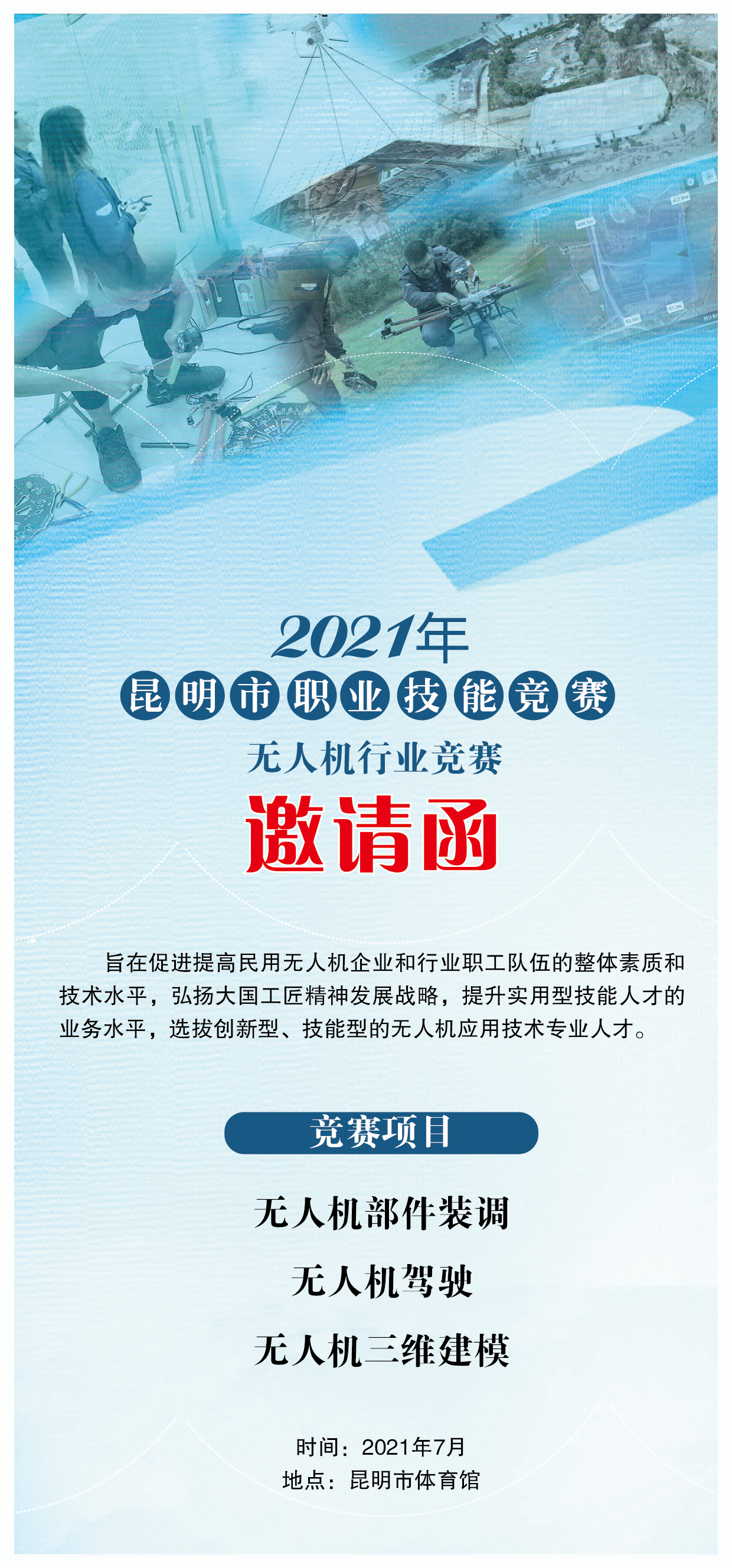 参赛人员1.昆明市地区年满18周岁及以上的在职、在校的职工、学生，都可报名参赛。   2.企业职工包括企业所在地为昆明市范围内的民企、央企、省企的在职员工。竞赛标准1.本次竞赛采用理论＋实操的方法，理论竞赛包括相关的法律法规及理论知识。2.本次竞赛以中国民用航空管理局颁布的《民用无人机驾驶员实践考试标准》为竞赛标准，符合国家级赛事要求。3.本次竞赛的实操无人机为多旋翼类别，不含固定翼和直升机类别。参赛须知本次竞赛采用团体、个人参赛方式报名参赛，其中三维建模只有团体赛，不设个人赛。每个团体参赛队由3名选手组成，设队长1名，性别不限。以团体或者个人来参赛，同一选手只能代表一支队伍参赛。个人或团体报名参赛时，最多只能报两项，已报名团体赛的选手不能再报个人赛。4.此竞赛采取多平台报名方式，报名成功即表示认可以上赛制所示内容，该赛事不收取任何费用，赛事方提供参赛设备。     4.赛事信息公布平台：云南飞虎职业技能培训学校官网（www.fhzpxx.com）、飞虎职培官微（fhzpxx）。奖项设置   1.决赛阶段各项目比赛设一等奖一名（组）、二等奖（组）、三等奖（组）各一名。   2.一等奖奖金3000元；二等奖奖金2000元；三等奖奖金1000元；3.所有进入决赛的参赛选手（个人、团体），每个人可以获得视距内无人机驾驶执照培训费5折优惠卷一张（视距内无人机驾驶执照培训费为10800元/人）。   4.无人机三个项目的竞赛（无人机驾驶、无人机部件装调、无人机建模）分别设立三个“技术状元”，每个竞赛项目决赛第一名选手，授予“技术状元”称号；每个竞赛项目决赛第二名、第三名的2位选手，授予“优秀技术能手”称号。5.每个竞赛项目决赛第四名至通报范围的选手，授予“优秀技术标兵”称号。6.团体参赛第一名的只能推荐一名选手获“技术状元”称号。7.每个竞赛项目决赛第一名选手，符合条件的，按表彰活动管理的相关规定推荐参加“昆明市五一劳动奖章”“昆明市优秀技术能手”的评选。联系方式报名地址①：昆明市五华区龙翔街77号飞虎大楼一楼（飞虎职业技能培训学校）报名电话：0871-65615999-108邮箱：fhcollege77@163.com报名地址②：昆明市西山区西昌路223号（云南省地理信息协会）报名电话：0871-64100748